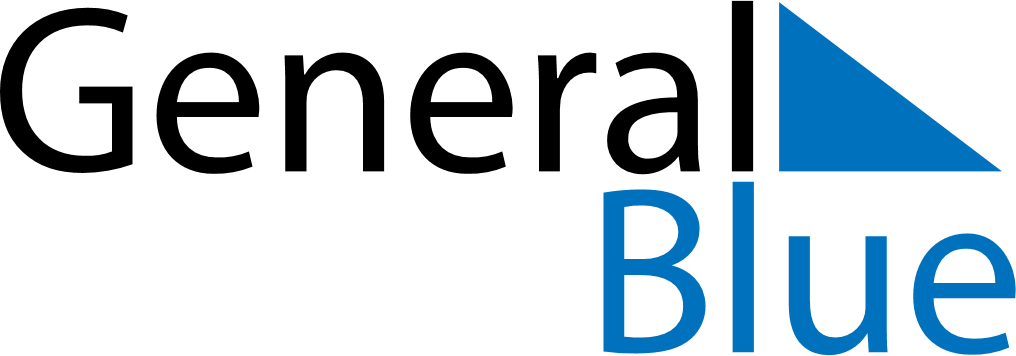 October 2030October 2030October 2030BangladeshBangladeshMondayTuesdayWednesdayThursdayFridaySaturdaySunday12345678910111213Durga Puja141516171819202122232425262728293031